In your account select „My Appliances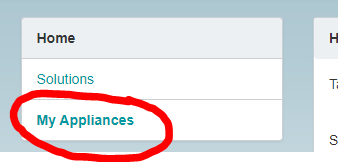 Select the appliance you want to edit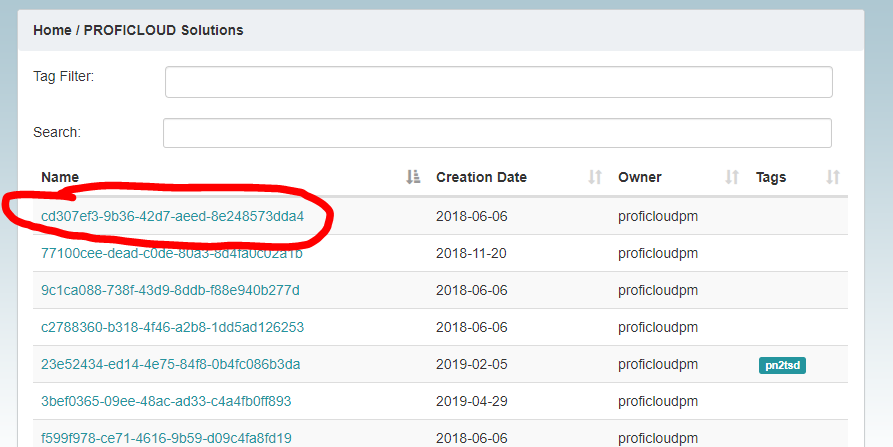 Release the ownership oft he selected appliance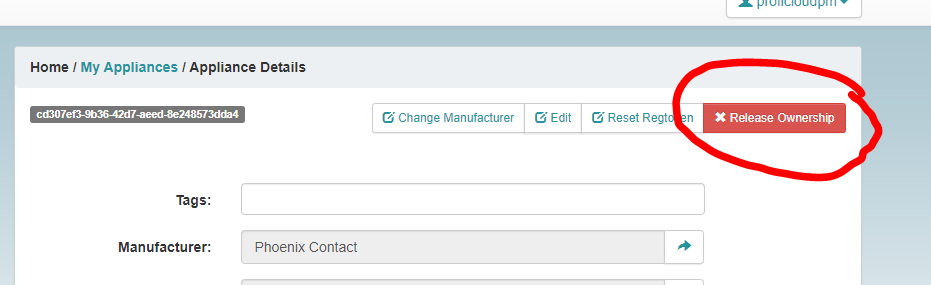 